Раздел АЗадания для суммативного   оценивания за раздел«Образование единого Казахского государства»Раздел ВХарактеристика заданий суммативного оценивания за III четвертьЗадание 1. Распишите систему правления в государственных объединениях на территории Казахстана  XIII-XV веках, используя понятия: баскаки, беки,  везири, даруги, малики, туменбасы, хан        Военная система правления                         Гражданская система правления[7]Задание 2.Нанесите на контурную карту границы государств, существовавших в  XIII-XV веках. Подпишите их название.                                                                    [4]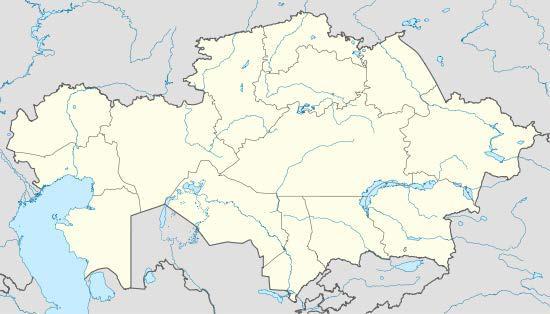 Задания 3Укажите места расселения племён  (кыпчаки, кочевые узбеки, усуны, мангыты,) на карте.[4]Задание 4Опираясь на  ранее изученный исторический материал, раскройте смысл этнонима «казах»  и,  объясняя его значение,  сделайте вывод.Вывод ____________________________________________________            	                                                                                                                                                                                                                                         [4]                                                                   Задание 5Раскройте  значимость образования Казахского ханства на основе ПОПС формулыП – Я считаю, что ________________________________________________________________________________________________________________________________________О – Так как__________________________________________________________П (не менее 2 примера) Доказательной базой является______________________________________________________________________________________________________С (не менее 2 суждения) В итоге ______________________________________________________________________________________________________                                                                                                                                                            [6]Схема выставления балловТемаОбразование Казахского ханстваЦели обучения 6.2.3.4   Oбъяcнять знaчeниe тpудa M.X. Дулати «Тарихи Рашиди»6.3.1.9   Определять историческое значение образования Казахского ханстваКритерии оценивания - интерпретирует значение труда М.Х. Дулати «Тарихи Рашиди». - определяют историческое значение образования Казахского ханстваУровень мыслительных навыков  Понимание, применениеВремя для выполнения20 минутЗадание №1Прочитайте отрывок из произведения М.Х.Дулати «Тарихи Рашиди» и ответьте на вопросы.«В то время в Дешт-и-Кыпчаке владычествовал хан Абу-л-Хайр-хан. Он причинял много беспокойства султанам джучидского происхождения. Жаныбек-хан и Ки-рай-хан бежали от него в Могулистан. Исан-Буга-хан охотно принял их и предоставил им округа Чу и Козы-Баши, которые составляют западную окраину Могулистана...В то время как они благоденствовали там, Узбекский улус после смерти Абу-л-Хайр-хана пришел в расстройство: (в нем) начались большие неурядицы. Большая часть (его подданных) откочевала к Кирай-хану и Жаныбек-хану, так что число (собравшихся) около них достигло двухсот тысяч человек». На основании сообщения этого средневекового историка, временем образования Казахского ханства считают 870 год хиджры (1465-1466 гг.). [История Казахстана средних веков:Учебник для 7 класса общеобразовательных школы.-Алматы: «Атамура», 2007г-170 стр]К какому событию и периоду истории относится вышеуказанный отрывок? ______________________________________________________________________________________________________________________________________________________________________________________________Какие ключевые слова можно выделить из предложенного отрывка, раскрывающее историческое событие? (не менее трёх) ______________________________________________________________________________________________________________________________________________________Какие исторические личности встречаются в отрывке из данного произведения?_________________________________________________________________________________________________________________________________________________________________________________________Задание №2Соотнесите   историческое особенности образования Казахского ханства по соответствующим категориям  и результаты внесите в таблицу цифрами.Зaлoжeны ocнoвы кaзaxcкoй гocудapcвeннocтиOбecпeчeиe бeзoпacнocти гpaницПpеодолена разобщенность родственных племёнРассвет традиций и обычаевРасширение границ территорииУвеличение численности населенияУкрепление власти джучидов в регионеУсиление хозяйственных связейЗадание №1Прочитайте отрывок из произведения М.Х.Дулати «Тарихи Рашиди» и ответьте на вопросы.«В то время в Дешт-и-Кыпчаке владычествовал хан Абу-л-Хайр-хан. Он причинял много беспокойства султанам джучидского происхождения. Жаныбек-хан и Ки-рай-хан бежали от него в Могулистан. Исан-Буга-хан охотно принял их и предоставил им округа Чу и Козы-Баши, которые составляют западную окраину Могулистана...В то время как они благоденствовали там, Узбекский улус после смерти Абу-л-Хайр-хана пришел в расстройство: (в нем) начались большие неурядицы. Большая часть (его подданных) откочевала к Кирай-хану и Жаныбек-хану, так что число (собравшихся) около них достигло двухсот тысяч человек». На основании сообщения этого средневекового историка, временем образования Казахского ханства считают 870 год хиджры (1465-1466 гг.). [История Казахстана средних веков:Учебник для 7 класса общеобразовательных школы.-Алматы: «Атамура», 2007г-170 стр]К какому событию и периоду истории относится вышеуказанный отрывок? ______________________________________________________________________________________________________________________________________________________________________________________________Какие ключевые слова можно выделить из предложенного отрывка, раскрывающее историческое событие? (не менее трёх) ______________________________________________________________________________________________________________________________________________________Какие исторические личности встречаются в отрывке из данного произведения?_________________________________________________________________________________________________________________________________________________________________________________________Задание №2Соотнесите   историческое особенности образования Казахского ханства по соответствующим категориям  и результаты внесите в таблицу цифрами.Зaлoжeны ocнoвы кaзaxcкoй гocудapcвeннocтиOбecпeчeиe бeзoпacнocти гpaницПpеодолена разобщенность родственных племёнРассвет традиций и обычаевРасширение границ территорииУвеличение численности населенияУкрепление власти джучидов в регионеУсиление хозяйственных связейКритерий оценивания№ заданДескрипторбаллКритерий оценивания№ заданОбучающийсябаллИнтерпретирует значение труда М.Х. Дулати «Тарихи Рашиди»1Верно освещает  историческое событие и период 1Интерпретирует значение труда М.Х. Дулати «Тарихи Рашиди»1Верно выделяет  ключевые слова1Интерпретирует значение труда М.Х. Дулати «Тарихи Рашиди»1Верно выделяет всех исторических личностей 1Определяют исторические особенности образования Казахского ханства2Верно определяет 1 политическую особенность образования Казахского ханства1Определяют исторические особенности образования Казахского ханства2Верно определяет 2 политическую особенность образования Казахского ханства1Определяют исторические особенности образования Казахского ханства2Верно определяет 3 политическую особенность образования Казахского ханства1Определяют исторические особенности образования Казахского ханства2Верно определяет 4 политическую особенность образования Казахского ханства1Определяют исторические особенности образования Казахского ханства2Верно определяет 1 социально-экономическую особенность образования Казахского ханства1Определяют исторические особенности образования Казахского ханства2Верно определяет 2 социально-экономическую особенность образования Казахского ханства1Определяют исторические особенности образования Казахского ханства2Верно определяет 3 социально-экономическую особенность образования Казахского ханства1Определяют исторические особенности образования Казахского ханства2Определяет 4 социально-экономическую особенность образования Казахского ханства1Всего баллов11Разделы Проверяемая цель Уровень мыслительных навыковКол. заданий * № задания * Тип задания* Время на выполнение, мин* Балл* Балл за раздел Казахстан в XIII -первой половине XV веках 6.3.1.8 Определять особенности системы управления государств на территории Казахстана Применение 11КО 10515Казахстан в XIII -первой половине XV веках 6.1.1.2 Определять этносоциальную структуру государств XIII-XV веках Применение 12МВО 5515Казахстан в XIII -первой половине XV веках 6.3.1.6 Объяснять политические процессы в государствах XIII-XV веках, используя карту Применение 13КО 8515Формирование казахского народа 6.1.1.4 Объяснять значение этнонима «казах» Применение 14РО 844Образование единого Казахскогоханства6.3.1.9 Определять историческое значение образования Казахского ханства Навыки высокого порядка 15РО 966Итого: 5--402525Примечание: * - разделы, в которые можно вносить изменения Примечание: * - разделы, в которые можно вносить изменения Примечание: * - разделы, в которые можно вносить изменения Примечание: * - разделы, в которые можно вносить изменения Примечание: * - разделы, в которые можно вносить изменения Примечание: * - разделы, в которые можно вносить изменения Примечание: * - разделы, в которые можно вносить изменения Примечание: * - разделы, в которые можно вносить изменения Примечание: * - разделы, в которые можно вносить изменения Этноним «Казах»Этноним «Казах»Этноним «Казах»Радлов В.Мынжанулы Н.Жанузаков Т.№ОтветБаллДополнительная информация1Хан7По одному баллу за верное утверждение1Военная власть: туменбасы, беки, баскаки7По одному баллу за верное утверждение1Гражданская власть: везири, малики, даруги7По одному баллу за верное утверждение2Ак Орда –территория: Восточный Дешт-и-Кыпчак4По одному баллу за верное утверждение2Могулистан- территория Юго-Восточный Казахстан, современный Кыргыстан 4По одному баллу за верное утверждение2Ногайская Орда – территория: между Волгой и Уралом 4По одному баллу за верное утверждение2Ханство Абулхаира – территория: от Урала на западе до Балхаша на востоке4По одному баллу за верное утверждение3Ак Орда : кыпчаки4По одному баллу за верное утверждение3Могулистан: уйсуни4По одному баллу за верное утверждение3Ханство Абулхаира: кочевые узбеки4По одному баллу за верное утверждение3Ногайская Орда: мангыты4По одному баллу за верное утверждение44Принимаются верные альтернативные ответы учащихся4Вывод: первоначальное значение слова означает "самые смелые люди, решительные джигиты, героические люди, вольные люди».4Принимаются верные альтернативные ответы учащихся5П – Я считаю, эта событие сыграло большую роль в истории казахского народа О –  Так как,  произошло объединение разрозненных казахских племёнП – Доказательной базой является, что прекратилось разделение власти в стране между ханствами, племена, роды вошли в состав казахского ханства.С- В итоге, мною сделан вывод, что образование Казахского ханства и его укрепление способствовало прекращению феодальных междоусобиц и распрей внутри страны, выросла его экономическая и военная мощь, повысился международный авторитет6Принимаются верные альтернативные ответы учащихсяитогоитого25